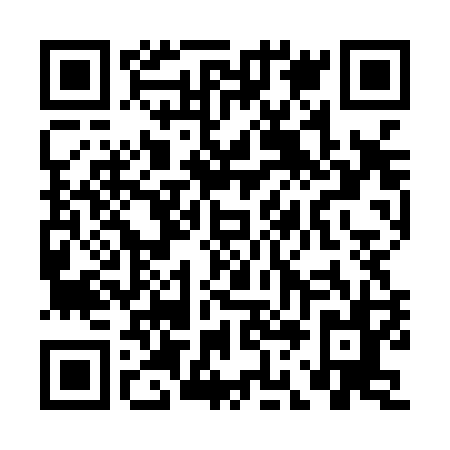 Prayer times for Abdul Rehman Awaili, PakistanWed 1 May 2024 - Fri 31 May 2024High Latitude Method: Angle Based RulePrayer Calculation Method: University of Islamic SciencesAsar Calculation Method: ShafiPrayer times provided by https://www.salahtimes.comDateDayFajrSunriseDhuhrAsrMaghribIsha1Wed4:205:4512:223:567:008:252Thu4:195:4412:223:567:018:263Fri4:175:4312:223:567:018:274Sat4:165:4212:223:567:028:285Sun4:155:4112:223:567:038:296Mon4:145:4112:223:567:038:307Tue4:135:4012:223:567:048:308Wed4:135:3912:223:557:048:319Thu4:125:3912:223:557:058:3210Fri4:115:3812:223:557:068:3311Sat4:105:3712:223:557:068:3412Sun4:095:3712:223:557:078:3513Mon4:085:3612:223:557:078:3614Tue4:075:3512:223:557:088:3615Wed4:065:3512:223:557:098:3716Thu4:065:3412:223:557:098:3817Fri4:055:3412:223:557:108:3918Sat4:045:3312:223:557:108:4019Sun4:035:3312:223:557:118:4020Mon4:035:3212:223:557:128:4121Tue4:025:3212:223:557:128:4222Wed4:015:3112:223:557:138:4323Thu4:015:3112:223:557:138:4424Fri4:005:3012:223:557:148:4425Sat3:595:3012:223:557:148:4526Sun3:595:3012:223:557:158:4627Mon3:585:2912:223:557:158:4728Tue3:585:2912:223:557:168:4729Wed3:575:2912:233:557:178:4830Thu3:575:2912:233:557:178:4931Fri3:575:2812:233:557:188:50